Publicado en Alicante el 26/03/2018 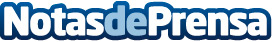 La Tienda de Coqueta, se ha convertido en una tienda online de alta repercusión en las redes socialesDebido a sus continuas promociones y ofertas es una tienda online se ha convertido en una tienda de referencia para los medios socialesDatos de contacto:La Tienda de CoquetaRedacción y publicación.644 90 65 86Nota de prensa publicada en: https://www.notasdeprensa.es/la-tienda-de-coqueta-se-ha-convertido-en-una Categorias: Nacional Moda Sociedad Valencia E-Commerce Consumo http://www.notasdeprensa.es